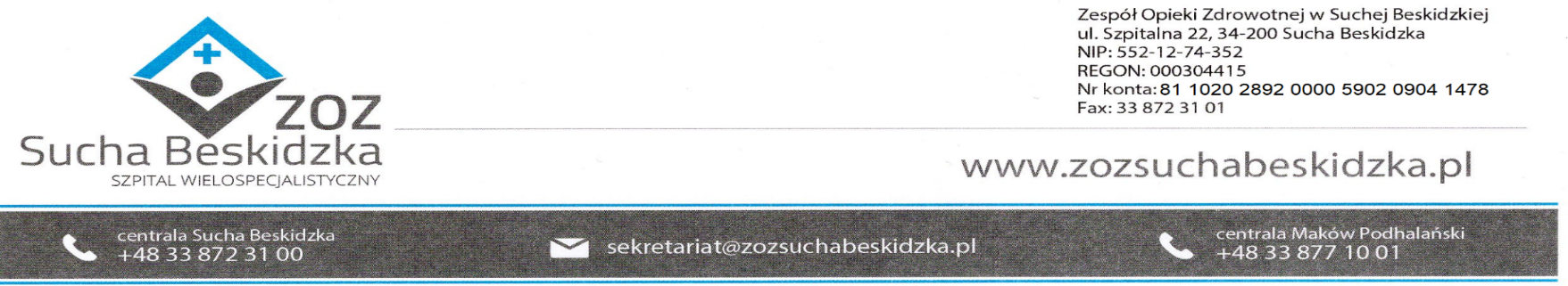 Znak sprawy: ZOZ.V.010/DZP/08/PU/23                 Sucha Beskidzka, dnia 02.05.2023r.              Dotyczy: Zapytania ofertowego na  Wymiana ogrodzenia od strony południowej Szpitala w Suchej Beskidzkiej II postępowanieDyrekcja Zespołu Opieki Zdrowotnej w Suchej Beskidzkiej odpowiada na poniższe pytanie:1.Proszę o określenie dokładnej specyfikacji paneli ogrodzeniowych oraz słupków tj. wymiarów przęseł i słupów, rodzaju wypełnienia paneli ogrodzeniowych, grubości profili slupów, rodzaju pokrycia antykorozyjnego
Odp. Panel 3D 2,5 x 1,23 m, drut fi 4 mm, słupek h=2 m, grubość ścianki 1,8 mm. Rodzaju pokrycia antykorozyjnego ocynk + malowanie proszkowe.
2. Proszę o dokładnie określenie specyfikacji siatki cięto-ciągnionej na murkach oraz sposobu jej mocowania na murkach.odp. Przedmiar nie zawiera siatki cięto-ciągnionej.